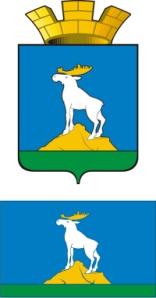 ГЛАВА  НИЖНЕСЕРГИНСКОГО ГОРОДСКОГО ПОСЕЛЕНИЯ                                              ПОСТАНОВЛЕНИЕ                    11.07.2014г.          №  242            г. Нижние Серги              О внесении изменений в постановление главы Нижнесергинского городского поселения от 26.11.2013 № 404 «Об утверждении  муниципальной  программы «Газификация  Нижнесергинского городского поселения» на 2014-2017годы»                 Руководствуясь Федеральным законом «Об общих принципах организации местного самоуправления в Российской Федерации» от 06.10.2003 г. № 131-ФЗ, Уставом Нижнесергинского городского поселения, на основании постановления главы Нижнесергинского городского поселения от 12.12.2012г. № 307 «Об утверждении порядка разработки и реализации муниципальных  программ Нижнесергинского городского поселения», ПОСТАНОВЛЯЮ:1.    Муниципальную программу «Газификация  Нижнесергинского городского поселения» на 2014-2017 годы   изложить в новой редакции  (прилагается)      
2. Контроль исполнения настоящего постановления возложить на заместителя главы администрации Нижнесергинского городского поселения по городскому хозяйству Ю.В. Никишина. 3. Опубликовать настоящее постановление путем размещения на официальном сайте Нижнесергинского городского поселения.Глава Нижнесергинского городского поселения                                                                        А.М. ЧекасинУтверждена Постановлением Главы Нижнесергинского городского поселения от 11.072014 №242Муниципальная программа «Газификация Нижнесергинского городского поселения» на 2014-2017 годы ПАСПОРТМУНИЦИПАЛЬНОЙ ПРОГРАММЫ"ГАЗИФИКАЦИЯ НИЖНЕСЕРГИНСКОГО ГОРОДСКОГО ПОСЕЛЕНИЯ" НА 2014-2017 ГОДЫРаздел 1. Характеристика и анализ текущего состояния сферы социально-экономического развития Нижнесергинского городского поселенияВ 2005 году в Нижнесергинское городское поселение был подан природный газ путем строительства  газопровода-отвода Арти – Михайловск - Нижние Серги. После этого основные тепловые агрегаты сортопрокатного производства ОАО «Нижнесергинский метизно-металлургический завод», центральная котельная были переведены на отапливание природным газом. В 2009г в микрорайоне «Южный» две угольных котельных были заменены на блочные газовые котельные. В 2010 году 19 многоквартирных домов  переведены на снабжение природным газом взамен сжиженного.       Негазифицированным остался частный сектор жилого фонда Нижнесергинского городского поселения, порядка  3300 домов. Отопление в этих домах печное, горячее водоснабжение отсутствует, что существенно снижает качество жизни. Кроме того, значительная часть жителей частного сектора – пенсионеры, для которых заготовка дров на зиму представляет серьезные трудности. 	Формирование благоприятной среды жизнедеятельности является основной целью градостроительной политики, осуществляемой в пределах жилых территорий органами государственной власти Российской Федерации, органами субъектов Российской Федерации и органами местного самоуправления. 										Комфортность проживания в жилых домах определяется уровнем инженерного обустройства населенных пунктов и предоставления возможности использования природного газа для обеспечения предоставления коммунальных услуг надлежащего качества. Анализ обеспеченности жилых домов Нижнесергинского городского поселения элементами инженерного обустройства показывает, что уровень их комфортности не отвечает современным требованиям жителей.	Газификация личных домовладений, составляющих большую часть жилого сектора г. Нижние Серги, идет  недостаточными темпами											Требования жителей к созданию более высокого уровня инженерного обустройства жилых домов, а также острота проблем, накопившихся в этой сфере, предполагает выведение этих вопросов в разряд первостепенных.Газификация личных домовладений и малоэтажного муниципального фонда позволяет решить еще одну проблему Нижнесергинского городского поселения, связанную с неэффективностью существующей системы теплоснабженияСложившаяся в настоящее время система теплоснабжения жилищно-коммунального сектора  от централизованной котельной ООО «Теплоснабжающая организация» (ООО «ТСО»), крайне неэффективна и затратна  В условиях г. Нижние Серги эта система имеет очевидные недостатки - большую протяженность тепловых сетей (   - магистральные сети  - внутриквартальные сети в двухтрубном исчислении) при незначительной величине присоединенной тепловой нагрузки потребителей (20 Гкал/ч). Износ сетей - 70-100%. С этим связаны большие тепловые потери через изоляцию и утечки. Это приводит к неоправданно высоким эксплуатационным затратам, требует значительных капиталовложений для поддержания в работоспособном состоянии протяженных тепловых сетей, снижает экономическую эффективность работы системы теплоснабжения в целом. Кроме того, неоправданно протяженные тепловые сети значительно снижают степень надежности и безаварийности работы системы теплоснабжения.К центральному отоплению подключен достаточно большой частный жилой фонд, особенно на периферии, присоединенная тепловая нагрузка которого сравнима с тепловыми потерями при транспортировке теплоносителя до домовладений. В результате ежегодно образуются  большие нераспределенные объемы теплоэнергии и ГВС, которые ложатся на убытки МУП «Тепловые сети» (МУП «ТС»), оказывающего  услуги по транспортировке тепловой энергии и ГВС от котельной  до конечных потребителей. Ежегодные убытки составляют порядка 15-20 млн. руб. Накопленная задолженность за отпущенные теплоэнргоресурсы  перед ООО «ТСО»  за период 2009-.г.  составляет 100 млн. руб.    В целях повышения эффективности системы теплоснабжения  предусматриваются следующие мероприятия1.  Строительство блочных газовых котельных  с прилегающими сетями непосредственно в жилых массивах (первая очередь – котельная мощностью 2 МВт  в районе ул. Отдыха, котельная мощностью 20 МВт в районе ул. Уральская)2. Перевод  домовладений частного жилого фонда, присоединенного к центральной системе,    на теплоснабжение от локальных индивидуальных  источников тепла (индивидуальных газовых котлов)         Для решения проблем по газификации  разработана муниципальная  программа «Газификация Нижнесергинского городского поселения»   на 2014-2017гг. Раздел 2.  Цели, задачи и  целевые показатели реализации муниципальной программы «Газификация Нижнесергинского городского поселения» на 2014-2017 годы         Целью Программы является улучшение комфортности проживания населения Нижнесергинского городского поселения за счет повышения инженерного обустройства  и обеспечения возможности использования сетевого природного газа для предоставления коммунальных услуг надлежащего качества. Задачами Программы, направленными на достижение указанной цели являются:1) создание условий для газификации объектов социальной и жилищно-коммунальной сферы и обеспечения надежности системы газоснабжения путем реализации мероприятий по развитию газификации внутри населенных пунктов.2) перевод индивидуальных домовладений на теплоснабжение от локальных  индивидуальных источников тепла вместо неэффективного и дорогостоящего теплоснабжения от централизованной системы теплоснабжения  Выполнение Программы предполагается осуществлять с 1 января 2012 года по 31 декабря 2017 года. Для объективной оценки достижения поставленной цели, выполнения задач и мероприятий Программы установлены целевые показатели (строка 5 Паспорта Программы).Количественные значения целевых показателей и  сбор исходной информации    представлены в приложении N 1  к настоящей программе.Раздел 3. План мероприятий по выполнению муниципальной программы «Газификация Нижнесергинского городского поселения»                      на 2014-2017 годыВ целях реализации муниципальной программы  созданы потребительские газовые кооперативы (ПГК). Основные мероприятия программы в разрезе мероприятий для каждого ПГК4.1 Корректировка газовых сетей низкого давления;4.2 Проведение изыскательских работ (при необходимости);4.3 Разработка проектно-сметной документации 4.4 Прокладка газовых сетей4.5 Обустройство индивидуальных локальных источников тепла для домовладенийКапитальные вложения с указанием источников финансирования по годам реализации приведены в приложении № 2Перечень объектов капитального строительства с указанием мероприятий по каждому объекту по источникам финансирования и годам реализации программы приведен в приложении № 3. Раздел 4 Реализация, оценка эффективности и контроль за выполнением  муниципальной программы «Газификация Нижнесергинского городского поселения» на 2014-2017 годыОтветственными  исполнителями  муниципальной программы являются заместитель главы администрации по городскому хозяйству, отдел земельно-имущественных отношений администрации Нижнесергинского городского поселения Ответственные  исполнители муниципальной программы:1) осуществляют текущее управление реализацией муниципальной программы;2) обеспечивают достижение целей и задач, целевых показателей, утвержденных муниципальной программой;3) осуществляют мониторинг реализации муниципальной программы;4) формируют и направляют главе Нижнесергинского городского поселения отчет о реализации муниципальной программы;5) обеспечивает эффективное использование средств местного бюджета, выделяемых на реализацию муниципальной программы;6) осуществляют функции муниципального заказчика товаров, работ, услуг, приобретение, выполнение или оказание которых необходимо для реализации муниципальной программы. Финансовый контроль за использованием бюджетных средств при реализации  программы осуществляется централизованной бухгалтерией Нижнесергинского городского поселения. Ответственные исполнители ежеквартально в течение 15 дней после окончания отчетного периода направляют главе Нижнесергинского городского поселения отчет о реализации муниципальной программы по формам согласно приложению № 4, а также в централизованную бухгалтерию отчет о реализации мероприятий муниципальной программы по форме № 2 согласно приложению № 4К отчету прилагается пояснительная записка, которая содержит:1) информацию о выполнении мероприятий муниципальной программы  запланированных к реализации в отчетном периоде (с указанием причин невыполнения мероприятий);2) информацию о финансировании мероприятий муниципальной программы  за счет всех источников;3) сведения о достижении целевых показателей муниципальной программы (с обоснованием причин отклонений по показателям, плановые значения по которым не достигнуты);4) предложения по дальнейшей реализации мероприятий муниципальной программы. Отдел по социальным и экономическим вопросам администрации Нижнесергинского городского поселения  на основе  отчетов о реализации мероприятий муниципальной программы, поступающих от ответственных исполнителей, формирует отчет по формам № 1-3 согласно приложения № 4 о реализации муниципальной программы:по итогам первого квартала текущего года - до 30 апреля;по итогам первого полугодия текущего года - до 30 июля;по итогам третьего квартала текущего года (нарастающим итогом) - до 30 октября;по итогам предыдущего года - до 20 марта. В отчете о реализации муниципальной программы по итогам года  отделом по социальным и экономическим вопросам  проводится оценка эффективности ее реализации в соответствии с методикой   утвержденной постановлением главы Нижнесергинского городского поселения от 12.12.2012 №309  «Порядок разработки и реализации муниципальных программ Нижнесергинского городского поселения».  По результатам оценки на основании заполненных форм отчетов глава Нижнесергинского городского поселения принимает следующие решения: 1) об обеспечении финансирования муниципальной программы в полном объеме в очередном финансовом году;2) о внесении изменений в муниципальную программу, начиная с очередного финансового года, в том числе об изменении объема бюджетных ассигнований на финансовое обеспечение реализации муниципальной программы;3) о необходимости прекращения реализации муниципальной программы.Приложение N 1 к муниципальной программе «Газификация Нижнесергинского городского поселения» на 2014-2017 годы ЦЕЛИ, ЗАДАЧИ И ЦЕЛЕВЫЕ ПОКАЗАТЕЛИРЕАЛИЗАЦИИ МУНИЦИПАЛЬНОЙ ПРОГРАММЫ"ГАЗИФИКАЦИЯ НИЖНЕСЕРГИНСКОГО ГОРОДСКОГО ПОСЕЛЕНИЯ" НА 2014-2017 ГОДЫПриложение 2к муниципальной программе «Газификация Нижнесергинского городского поселения» на 2014-2017 годы ПЛАН МЕРОПРИЯТИЙПО ВЫПОЛНЕНИЮ МУНИЦИПАЛЬНОЙ ПРОГРАММЫ«Газификация Нижнесергинского городского поселения» на 2014-2017годыПриложение 3к муниципальной программе «Газификация Нижнесергинского городского поселения» на 2014-2017 годы ПЕРЕЧЕНЬ МЕРОПРИЯТИЙМуниципальной программы «Газификация Нижнесергинского городского поселения» на 2014-2017 годыПриложение N 4к муниципальной программе «Газификация Нижнесергинского городского поселения» на 2014-2017 годы Форма 1ОТЧЕТО РЕАЛИЗАЦИИ МУНИЦИПАЛЬНОЙ ПРОГРАММЫ"Газификация Нижнесергинского городского поселения»" на 2014-2017 годыДОСТИЖЕНИЕ ЦЕЛЕВЫХ ПОКАЗАТЕЛЕЙ МУНИЦИПАЛЬНОЙ ПРОГРАММЫЗА _________________ 20__ (ОТЧЕТНЫЙ ПЕРИОД)Форма 2 ВЫПОЛНЕНИЕ МЕРОПРИЯТИЙ МУНИЦИПАЛЬНОЙ ПРОГРАММЫ"Газификация Нижнесергинского городского поселения" на 2014-2017 годы"ЗА _____________ 20__ (ОТЧЕТНЫЙ ПЕРИОД)Форма 3ФИНАНСИРОВАНИЕ ОБЪЕКТОВ КАПИТАЛЬНОГО СТРОИТЕЛЬСТВАЗА СЧЕТ ВСЕХ ИСТОЧНИКОВ РЕСУРСНОГО ОБЕСПЕЧЕНИЯ(ЕЖЕКВАРТАЛЬНО НАРАСТАЮЩИМ ИТОГОМ)ЗА _________________ 20__ (ОТЧЕТНЫЙ ПЕРИОД)тыс. рублейОтветственный исполнитель        
муниципальной программы        Администрация Нижнесергинского городского поселенияСроки реализации                 
муниципальной программы        2014-2017 годыЦели и задачи                    
муниципальной программы                Целью Программы является повышение комфортности проживания населения Нижнесергинского городского поселения за счет повышения инженерного обустройства  и обеспечения возможности использования сетевого природного газа для предоставления коммунальных услуг надлежащего качества.Задачами Программы, направленными на достижение указанной цели являются:1) создание условий для газификации объектов социальной и жилищно-коммунальной сферы и обеспечения надежности системы газоснабжения путем реализации мероприятий по развитию газификации внутри населенных пунктов.          2) перевод индивидуальных домовладений на теплоснабжение от локальных  индивидуальных источников тепла вместо неэффективного и дорогостоящего теплоснабжения от централизованной системы теплоснабжения Перечень подпрограмм             
муниципальной программы        
(при их наличии)                 Перечень основных                
целевых показателей              
муниципальной программы        Целевой   показатель 1  
Прирост мощности (длина вновь построенных газовых сетей)Целевой показатель 2 Количество домовладений,  получившие возможность для газификации Целевой  показатель 3  Количество домовладений, переведенных с теплоснабжения  от центральной системы на теплоснабжение от индивидуальных локальных источников тепла   Объемы финансирования            
муниципальной программы        
по годам реализации, тыс. рублей ВСЕГО:  178234,41 тыс. руб.                               
в том числе: (по годам реализации)     из них:                                
местный бюджет: 12223,3 тыс. руб.                     
в том числе: (по годам реализации)   
областной бюджет: 179905 тыс. руб.                      
в том числе: (по годам реализации)     внебюджетные источники: 10500 тыс. руб.               
в том числе: (по годам реализации)Адрес размещения муниципальной
программы в сети Интернет        www.adminsergi.ruN    
строкиНаименование  
 цели (целей) и 
 задач, целевых 
  показателейЕдиница 
измеренияЗначение целевого показателя реализации      
             муниципальной программыЗначение целевого показателя реализации      
             муниципальной программыЗначение целевого показателя реализации      
             муниципальной программыЗначение целевого показателя реализации      
             муниципальной программыЗначение целевого показателя реализации      
             муниципальной программыЗначение целевого показателя реализации      
             муниципальной программыИсточник  
 значений  
показателейИсточник  
 значений  
показателейN    
строкиНаименование  
 цели (целей) и 
 задач, целевых 
  показателейЕдиница 
измерения2014 г.2015 г.2015 г.2016 г.2017 г.123455671111  2  Цель:  улучшение комфортности проживания населения Нижнесергинского городского поселения за счет повышения инженерного обустройства  и обеспечения возможности использования сетевого природного газа для предоставления коммунальных услуг надлежащего качества                                                                                   Цель:  улучшение комфортности проживания населения Нижнесергинского городского поселения за счет повышения инженерного обустройства  и обеспечения возможности использования сетевого природного газа для предоставления коммунальных услуг надлежащего качества                                                                                   Цель:  улучшение комфортности проживания населения Нижнесергинского городского поселения за счет повышения инженерного обустройства  и обеспечения возможности использования сетевого природного газа для предоставления коммунальных услуг надлежащего качества                                                                                   Цель:  улучшение комфортности проживания населения Нижнесергинского городского поселения за счет повышения инженерного обустройства  и обеспечения возможности использования сетевого природного газа для предоставления коммунальных услуг надлежащего качества                                                                                   Цель:  улучшение комфортности проживания населения Нижнесергинского городского поселения за счет повышения инженерного обустройства  и обеспечения возможности использования сетевого природного газа для предоставления коммунальных услуг надлежащего качества                                                                                   Цель:  улучшение комфортности проживания населения Нижнесергинского городского поселения за счет повышения инженерного обустройства  и обеспечения возможности использования сетевого природного газа для предоставления коммунальных услуг надлежащего качества                                                                                   Цель:  улучшение комфортности проживания населения Нижнесергинского городского поселения за счет повышения инженерного обустройства  и обеспечения возможности использования сетевого природного газа для предоставления коммунальных услуг надлежащего качества                                                                                   Цель:  улучшение комфортности проживания населения Нижнесергинского городского поселения за счет повышения инженерного обустройства  и обеспечения возможности использования сетевого природного газа для предоставления коммунальных услуг надлежащего качества                                                                                   Цель:  улучшение комфортности проживания населения Нижнесергинского городского поселения за счет повышения инженерного обустройства  и обеспечения возможности использования сетевого природного газа для предоставления коммунальных услуг надлежащего качества                                                                                     3  Задача 1  создание условий для газификации объектов социальной и жилищно-коммунальной сферы и обеспечения надежности системы газоснабжения путем реализации мероприятий по развитию газификации внутри населенных пунктов.                                                                                Задача 1  создание условий для газификации объектов социальной и жилищно-коммунальной сферы и обеспечения надежности системы газоснабжения путем реализации мероприятий по развитию газификации внутри населенных пунктов.                                                                                Задача 1  создание условий для газификации объектов социальной и жилищно-коммунальной сферы и обеспечения надежности системы газоснабжения путем реализации мероприятий по развитию газификации внутри населенных пунктов.                                                                                Задача 1  создание условий для газификации объектов социальной и жилищно-коммунальной сферы и обеспечения надежности системы газоснабжения путем реализации мероприятий по развитию газификации внутри населенных пунктов.                                                                                Задача 1  создание условий для газификации объектов социальной и жилищно-коммунальной сферы и обеспечения надежности системы газоснабжения путем реализации мероприятий по развитию газификации внутри населенных пунктов.                                                                                Задача 1  создание условий для газификации объектов социальной и жилищно-коммунальной сферы и обеспечения надежности системы газоснабжения путем реализации мероприятий по развитию газификации внутри населенных пунктов.                                                                                Задача 1  создание условий для газификации объектов социальной и жилищно-коммунальной сферы и обеспечения надежности системы газоснабжения путем реализации мероприятий по развитию газификации внутри населенных пунктов.                                                                                Задача 1  создание условий для газификации объектов социальной и жилищно-коммунальной сферы и обеспечения надежности системы газоснабжения путем реализации мероприятий по развитию газификации внутри населенных пунктов.                                                                                Задача 1  создание условий для газификации объектов социальной и жилищно-коммунальной сферы и обеспечения надежности системы газоснабжения путем реализации мероприятий по развитию газификации внутри населенных пунктов.                                                                                  4  Целевой   показатель 1  
Прирост мощности (длина вновь построенных газовых сетей)    км1010271811Акты выполненных работАкты выполненных работ  5  Целевой показатель 2 Количество домовладений,  получившие возможность для газификацииединиц300300420750420Отчеты ПГКОтчеты ПГК  6  Задача 2  перевод индивидуальных домовладений на теплоснабжение от локальных  индивидуальных источников тепла вместо неэффективного и дорогостоящего теплоснабжения от централизованной системы теплоснабжения                                                                                Задача 2  перевод индивидуальных домовладений на теплоснабжение от локальных  индивидуальных источников тепла вместо неэффективного и дорогостоящего теплоснабжения от централизованной системы теплоснабжения                                                                                Задача 2  перевод индивидуальных домовладений на теплоснабжение от локальных  индивидуальных источников тепла вместо неэффективного и дорогостоящего теплоснабжения от централизованной системы теплоснабжения                                                                                Задача 2  перевод индивидуальных домовладений на теплоснабжение от локальных  индивидуальных источников тепла вместо неэффективного и дорогостоящего теплоснабжения от централизованной системы теплоснабжения                                                                                Задача 2  перевод индивидуальных домовладений на теплоснабжение от локальных  индивидуальных источников тепла вместо неэффективного и дорогостоящего теплоснабжения от централизованной системы теплоснабжения                                                                                Задача 2  перевод индивидуальных домовладений на теплоснабжение от локальных  индивидуальных источников тепла вместо неэффективного и дорогостоящего теплоснабжения от централизованной системы теплоснабжения                                                                                Задача 2  перевод индивидуальных домовладений на теплоснабжение от локальных  индивидуальных источников тепла вместо неэффективного и дорогостоящего теплоснабжения от централизованной системы теплоснабжения                                                                                Задача 2  перевод индивидуальных домовладений на теплоснабжение от локальных  индивидуальных источников тепла вместо неэффективного и дорогостоящего теплоснабжения от централизованной системы теплоснабжения                                                                                Задача 2  перевод индивидуальных домовладений на теплоснабжение от локальных  индивидуальных источников тепла вместо неэффективного и дорогостоящего теплоснабжения от централизованной системы теплоснабжения                                                                                  7  Целевой  показатель 3  Количество домовладений, переведенных с теплоснабжения  от центральной системы на теплоснабжение от индивидуальных локальных источников тепла единиц1010207212Данные МУП «Тепловые сети г. Нижние Серги»Данные МУП «Тепловые сети г. Нижние Серги»N   
строкиНаименование мероприятия/
   Источники расходов    
    на финансированиеОбъем расходов на выполнение мероприятия за счет     
   всех источников ресурсного обеспечения, тыс. рублейОбъем расходов на выполнение мероприятия за счет     
   всех источников ресурсного обеспечения, тыс. рублейОбъем расходов на выполнение мероприятия за счет     
   всех источников ресурсного обеспечения, тыс. рублейОбъем расходов на выполнение мероприятия за счет     
   всех источников ресурсного обеспечения, тыс. рублейОбъем расходов на выполнение мероприятия за счет     
   всех источников ресурсного обеспечения, тыс. рублейНомер строки 
   целевых   
показателей, 
на достижение
   которых   
 направлены  
 мероприятияN   
строкиНаименование мероприятия/
   Источники расходов    
    на финансированиевсего2014 г.2015 г.2016 г.2017 г.Номер строки 
   целевых   
показателей, 
на достижение
   которых   
 направлены  
 мероприятия1234567111Всего по муниципальной программе, в том 178234,420748,331721,1166765,059000,0x3областной бюджет155511,1113505,024606,1160400,057000,0x4местный бюджет           12223,32743,32615,04865,02000,0x5внебюджетные источники   10500,04500,04500,01500,00,0xКапитальные вложения:177896,820410,731721,1166765,059000,0областной бюджет155511,1113505,024606,1160400,057000,0местный бюджет           11855,72405,72615,04865,02000,0внебюджетные источники   10500,04500,04500,01500,00,0Прочие нужды337,6337,60,00,00,0местный бюджет           337,6337,60,00,00,02014 год2014 год2014 год2014 год2015 год2015 год2015 год2015 год2016 год 2016 год 2016 год 2016 год 2017201720172017всего, тыс. руб. в т.ч. местный бюджет областной бюджетпривлеченные средствавсего, тыс. руб. в т.ч. местный бюджет областной бюджетпривлеченные средствавсего, тыс. руб. в т.ч. местный бюджет областной бюджетпривлеченные средствавсего, тыс. руб. в т.ч. местный бюджет областной бюджетпривлеченные средства1. ПГК "Искра"Корректировка схемы газоснабженияРазработка ПСДЭкспертиза проектаСтроительство газораспределительных сетей14505100013505устройство локальных источников теплоснабжения2.  ПГК "Северо-западный"3 очередьКорректировка схемы газоснабженияРазработка ПСДЭкспертиза проектаПолучение заключения на достоверность1515Строительство газораспределительных сетей7264,564006864,56устройство локальных источников теплоснабжения3.  ПГК "Северо-западный" ул. ЖуковаКорректировка схемы газоснабженияРазработка ПСДЭкспертиза проекта240240Получение заключения на достоверность1515Строительство газораспределительных сетей54004005000устройство локальных источников теплоснабжения4. ПКГ "Восток" (ул. Федотова)Корректировка схемы газоснабжения5050Разработка ПСД15001500Экспертиза проекта120120Получение заключения на достоверность1515Строительство газораспределительных сетей100004009600устройство локальных источников теплоснабжения5005005. ПГК "Маяк" ул.(Отдыха-Вокзальная) Корректировка схемы газоснабжения5050Разработка ПСД15001500Экспертиза проекта320320Получение заключения на достоверность1515Строительство газораспределительных сетей1500040014600устройство локальных источников теплоснабжения100010006. ПГК "Гора Кабацкая (ул. Бажукова)Корректировка схемы газоснабжения5050Разработка ПСД15001500Экспертиза проекта120120Получение заключения на достоверность1515Строительство газораспределительных сетей1700040016600устройство локальных источников теплоснабжения100010007. ПГК "За Сергой"Корректировка схемы газоснабженияРазработка ПСДЭкспертиза проекта310310Получение заключения на достоверность3030Строительство газораспределительных сетей18741,55100017741,558. ПГК "Надежда" (низ Титова-Азина)Корректировка схемы газоснабжения100100Разработка ПСД15001500Экспертиза проекта400400Получение заключения на достоверность1515Строительство газораспределительных сетей26000100025000устройство локальных источников теплоснабжения9. ПГК  "Искра" (3 очередь)Корректировка схемы газоснабженияРазработка ПСД15001500Экспертиза проекта320320Получение заключения на достоверность1515Строительство газораспределительных сетей1500040014600устройство локальных источников теплоснабжения10. ПГК  "Южный" (ЛПХ)Корректировка схемы газоснабжения17,217,2Разработка ПСД15001500Экспертиза проекта350350Получение заключения на достоверность1515Строительство газораспределительных сетей1800050017500устройство локальных источников теплоснабжения11. ПГК "Маяк" (НИЗ Дунаев)Корректировка схемы газоснабженияРазработка ПСД15001500Экспертиза проекта350350Получение заключения на достоверность1515Строительство газораспределительных сетей1500050014500устройство локальных источников теплоснабжения12. ПГК "Искра" 1 очередьоплата договора на техобслуживание и аварийное прикрытие85,185,113. ПГК "Огонек"оплата договора на техобслуживание и аварийное прикрытие65,565,514.Корректировка схемы газоснабжения высокого давленияв г. Нижние Серги151515.Оформление техпланов для газопроводов ПГК "Огонек " и "Искра" 1 очередь175,5175,516. оценка рыночной стоимости месячной арендной платы за пользованием  сети газопроводов высокого и низкого давления с установкой ГРП-3 ШРП для газоснабжения жилых домов  ПГК «Огонек» в г. Нижние Серги 2020 Всего20748,32743,313505450031721,11261524606,114500667654865604001500590002000570000N   
строкиЦели, задачи и   
 целевые показателиЕдиница 
измеренияЗначение  
 целевого  
показателяЗначение  
 целевого  
показателяПроцент  
выполненияПричины   
 отклонения 
от планового
  значенияN   
строкиЦели, задачи и   
 целевые показателиЕдиница 
измеренияпланфактПроцент  
выполненияПричины   
 отклонения 
от планового
  значения12345671Цель                2Задача 1            3Целевой показатель 14Целевой показатель 25Задача 2            6Целевой показатель 3N   
строкиНаименование мероприятия/    
       Источники расходов       
       на финансированиеОбъем расходов   
   на выполнение    
    мероприятия,    
    тыс. рублейОбъем расходов   
   на выполнение    
    мероприятия,    
    тыс. рублейОбъем расходов   
   на выполнение    
    мероприятия,    
    тыс. рублейПричины   
 отклонения 
от планового
  значенияN   
строкиНаименование мероприятия/    
       Источники расходов       
       на финансированиепланфактпроцент  
выполненияПричины   
 отклонения 
от планового
  значения1234561ВСЕГО ПО МУНИЦИПАЛЬНОЙ        
ПРОГРАММЕ, В ТОМ ЧИСЛЕ          2федеральный бюджет3областной бюджет4местный бюджет                  5внебюджетные источники          N   
строкиНаименование
  объектовВсего,      
   в том числеВсего,      
   в том числеВсего,      
   в том числеМестный бюджетМестный бюджетМестный бюджетОбластной бюджетОбластной бюджетОбластной бюджетВнебюджетные   
    источникиВнебюджетные   
    источникиВнебюджетные   
    источникиN   
строкиНаименование
  объектовпланфактпроцент
выпол- 
ненияпланфактпроцент
выпол- 
ненияпланфактпроцент
выпол- 
ненияпланфактпроцент
выпол- 
нения  1        2       3   4     5    6   7     8    12  13   14    15  16   17   ВСЕГО ПО МУНИЦИПАЛЬНОЙ ПРОГРАММЕВСЕГО ПО МУНИЦИПАЛЬНОЙ ПРОГРАММЕВСЕГО ПО МУНИЦИПАЛЬНОЙ ПРОГРАММЕВСЕГО ПО МУНИЦИПАЛЬНОЙ ПРОГРАММЕВСЕГО ПО МУНИЦИПАЛЬНОЙ ПРОГРАММЕВСЕГО ПО МУНИЦИПАЛЬНОЙ ПРОГРАММЕВСЕГО ПО МУНИЦИПАЛЬНОЙ ПРОГРАММЕВСЕГО ПО МУНИЦИПАЛЬНОЙ ПРОГРАММЕВСЕГО ПО МУНИЦИПАЛЬНОЙ ПРОГРАММЕВСЕГО ПО МУНИЦИПАЛЬНОЙ ПРОГРАММЕВСЕГО ПО МУНИЦИПАЛЬНОЙ ПРОГРАММЕВСЕГО ПО МУНИЦИПАЛЬНОЙ ПРОГРАММЕВСЕГО ПО МУНИЦИПАЛЬНОЙ ПРОГРАММЕВСЕГО ПО МУНИЦИПАЛЬНОЙ ПРОГРАММЕ  1Объект 1      2Объект 2    …